Муниципальное общеобразовательное учреждение «Средняя общеобразовательная школа  с.Леляевка Новобурасского районаСаратовской области имени полного кавалера Ордена Славы Кликушина Александра Павловича».ПРИКАЗ от 26.10.2023                                                                          № 100Об организации подготовки ипроведении государственной итоговой аттестации по образовательнымпрограммам основного общего и среднегообщего образования  в 2023/2024 учебном годуВ соответствии с пунктом 1 части 12 статьи 59 Федерального закона от 29 декабря 2012 года № 273-ФЗ «Об образовании в Российской Федерации», Порядком проведения государственной итоговой аттестации по образовательным программам основного общего образования, утверждённым совместным приказом Министерства просвещения Российской Федерации и Федеральной службы по надзору в сфере образования и науки от 7 ноября 2018 года № 189/1513, Порядком проведения государственной итоговой аттестации по образовательным программам основного общего образования, утверждённым совместным приказом Министерства просвещения Российской Федерации и Федеральной службы по надзору в сфере образования и науки от 4 апреля 2023 года № 232/551, Порядком проведения государственной итоговой аттестации по образовательным программам среднего общего образования, утверждённым совместным приказом Министерства просвещения Российской Федерации и Федеральной службы по надзору в сфере образования и науки от 4 апреля 2023 года № 233/552, приказа управления образования Новобурасского муниципального района № 292 от 24.10.2023 в целях обеспечения проведения государственной итоговой аттестации по образовательным программам основного общего и среднего общего образования в 2023/2024 учебном году.ПРИКАЗЫВАЮ:1. Утвердить план-график подготовки и проведения государственной итоговой аттестации по образовательным программам основного общего и среднего общего образования МОУ «СОШ с. с.Леляевка имени полного кавалера Ордена Славы Кликушина Александра Павловича» в 2023/2024 учебном году (приложение 1). 2. Назначить школьным координатором государственной итоговой аттестации заместителя директора по УВР Афонину Т.В. 3. Контроль за исполнением настоящего приказа оставляю за собой.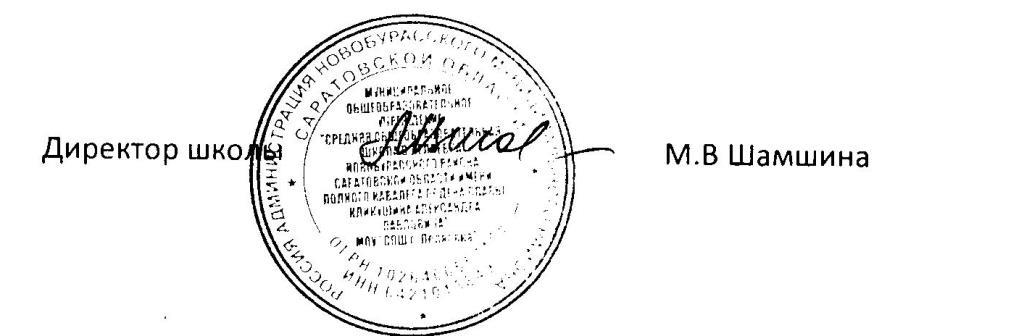 Приложение к приказу №100 от 26.10.2023 План – графикпо организации и проведению государственной итоговой аттестации по образовательным программам основного общего и среднего общего образования на территории Новобурасского муниципального района в 2023/2024 учебном году№п/пМероприятиеСроки Сроки Сроки Ответственные исполнителиОтветственные исполнителиОтветственные исполнители1.Анализ проведения  государственной итоговой аттестации по образовательнымпрограммам основного общего и среднего общего образования  в 2023/2024 учебном годуАнализ проведения  государственной итоговой аттестации по образовательнымпрограммам основного общего и среднего общего образования  в 2023/2024 учебном годуАнализ проведения  государственной итоговой аттестации по образовательнымпрограммам основного общего и среднего общего образования  в 2023/2024 учебном годуАнализ проведения  государственной итоговой аттестации по образовательнымпрограммам основного общего и среднего общего образования  в 2023/2024 учебном годуАнализ проведения  государственной итоговой аттестации по образовательнымпрограммам основного общего и среднего общего образования  в 2023/2024 учебном году1.1.Проведение анализа по итогам проведения единого государственного экзамена в 2023 году (далее – ГИА)до 30 ноября 2023 годадо 30 ноября 2023 годадо 30 ноября 2023 годаШкольный координаторШкольный координаторШкольный координатор1.2.Подведение итогов ГИА на совещании с педагогическим коллективом, с родительской общественностьюдо 30 ноября 
2023 годадо 30 ноября 
2023 годадо 30 ноября 
2023 годаадминистрацияадминистрацияадминистрация2.Меры по повышению качества преподавания учебных предметовМеры по повышению качества преподавания учебных предметовМеры по повышению качества преподавания учебных предметовМеры по повышению качества преподавания учебных предметовМеры по повышению качества преподавания учебных предметов2.1.Организация работы по подготовке к участию к государственной итоговой аттестации по образовательным программам основного общего и среднего общего образования (далее – ГИА-9, ГИА-11) в 2024 годусентябрь 
2023 года –май 2024 годасентябрь 
2023 года –май 2024 годасентябрь 
2023 года –май 2024 годаАфонина Т.В. Афонина Т.В. Афонина Т.В. 2.2Участие в заседаниях регионального методического актива Саратовской области (секции по учебным предметам «Русский язык», «Математика», «Физика», «Химия», «Информатика», «Биология», «География», «История», «Обществознание», «Литература», «Английский язык», «Немецкий язык»)Октябрь, декабрь2023 года;Март, июнь 2024 годаОктябрь, декабрь2023 года;Март, июнь 2024 годаОктябрь, декабрь2023 года;Март, июнь 2024 годаучителя-предметникиучителя-предметникиучителя-предметники2.3.Участие в Методических семинарах проводимых СОИРО « Формирование ключевых компетенций обучающихся, проверяемых в рамках ГИА по учебным предметам:  «Русский язык», «Математика», «Физика», «Химия», «Информатика»,  «Биология», «География», «История», «Обществознание», «Литература», «Английский язык», «Немецкий язык»Октябрь 2023 года – март 2024 годаОктябрь 2023 года – март 2024 годаОктябрь 2023 года – март 2024 годаучителя-предметникиучителя-предметникиучителя-предметники2.4.Участие в методическом семинаре «Достижение  объективности оценочных процедур в рамках критериального оценивания по учебным предметам:«Русский язык», «Математика», «Физика», «Химия», «Информатика»,  «Биология», «География», «История», «Обществознание», «Литература», «Английский язык», «Немецкий язык»февраль 2024 годафевраль 2024 годафевраль 2024 годаОктябрь 2023 года – март 2024 годаучителя-предметникиОктябрь 2023 года – март 2024 годаучителя-предметникиОктябрь 2023 года – март 2024 годаучителя-предметники2.5.Участие в проведении мастер - классов ведущих педагогов района по вопросам подготовки к проведению государственной итоговой аттестации (далее – ГИА) (на ММО )2023/2024 учебный год2023/2024 учебный год2023/2024 учебный годруководители ММО, учителя предметникируководители ММО, учителя предметникируководители ММО, учителя предметники2.6.Консультирование педагогов района по вопросам подготовки обучающихся к ГИА (по всем предметам)2023/2024 учебный год2023/2024 учебный год2023/2024 учебный годучителя предметникиучителя предметникиучителя предметники2.7.Региональные проверочные работы по математике для обучающихся 9 классов20-24ноября 2023 года,5 -7 марта2024 года20-24ноября 2023 года,5 -7 марта2024 года20-24ноября 2023 года,5 -7 марта2024 годаШамшина М.В.Афонина Т.В.Шамшина М.В.Афонина Т.В.Шамшина М.В.Афонина Т.В.2.8.Проведение диагностики первичного выбора предметов для участия в ГИАдо 30 октября2023 годадо 30 октября2023 годадо 30 октября2023 годаАфонина Т.В.Афонина Т.В.Афонина Т.В.2.9.Формирование состава обучающихся, требующих особого внимания по подготовке к ГИАдо 30 октября 2023 годадо 30 октября 2023 годадо 30 октября 2023 годаАфонина Т.В. учителя предметникиАфонина Т.В. учителя предметникиАфонина Т.В. учителя предметники2.10.Организация подготовки обучающихся к ГИАпостоянно в течение2023/2024 учебного годапостоянно в течение2023/2024 учебного годапостоянно в течение2023/2024 учебного годаучителя предметникиучителя предметникиучителя предметники2.11.Организация подготовки обучающихся к итоговому сочинению (изложению)сентябрь – ноябрь2023 годасентябрь – ноябрь2023 годасентябрь – ноябрь2023 годаГущина О.Ю.Афонина Т.В.Гущина О.Ю.Афонина Т.В.Гущина О.Ю.Афонина Т.В.2.12.Организация подготовки обучающихся 9 классов к итоговому собеседованию по русскому языкусентябрь 2023 года –февраль 2024 годасентябрь 2023 года –февраль 2024 годасентябрь 2023 года –февраль 2024 годаГущина О.Ю.Афонина Т.В.Гущина О.Ю.Афонина Т.В.Гущина О.Ю.Афонина Т.В.2.13.Участие в региональном интенсиве «ПРО100ЕГЭ»Октябрь 2023 года – апрель 2024 годаОктябрь 2023 года – апрель 2024 годаОктябрь 2023 года – апрель 2024 годаучителя предметникиучителя предметникиучителя предметники3.Нормативно-правовое обеспечение организации и проведения государственной итоговой аттестации по образовательным программам основного общего и среднего общего образованияНормативно-правовое обеспечение организации и проведения государственной итоговой аттестации по образовательным программам основного общего и среднего общего образованияНормативно-правовое обеспечение организации и проведения государственной итоговой аттестации по образовательным программам основного общего и среднего общего образованияНормативно-правовое обеспечение организации и проведения государственной итоговой аттестации по образовательным программам основного общего и среднего общего образованияНормативно-правовое обеспечение организации и проведения государственной итоговой аттестации по образовательным программам основного общего и среднего общего образования3.1.Разработка приказов, писем управления образования района по организации и проведению государственной итоговой аттестации по образовательным программам основного общего и среднего общего образования в 2023/2024 учебном году Разработка приказов, писем управления образования района по организации и проведению государственной итоговой аттестации по образовательным программам основного общего и среднего общего образования в 2023/2024 учебном году Разработка приказов, писем управления образования района по организации и проведению государственной итоговой аттестации по образовательным программам основного общего и среднего общего образования в 2023/2024 учебном году Разработка приказов, писем управления образования района по организации и проведению государственной итоговой аттестации по образовательным программам основного общего и среднего общего образования в 2023/2024 учебном году Разработка приказов, писем управления образования района по организации и проведению государственной итоговой аттестации по образовательным программам основного общего и среднего общего образования в 2023/2024 учебном году 3.2.О назначении муниципальных координаторов по организации и проведению государственной итоговой аттестации по образовательным программам основного общего и среднего общего образования в 2023/2024 учебном годусентябрь2023 годаШамшина М.В.Шамшина М.В.Шамшина М.В.3.3.Об организации и проведении региональных проверочных работ по математике для обучающихся 9-х классов в 2023/2024 учебном годуноябрь2023 годаАфонина Т.В.Афонина Т.В.Афонина Т.В.3.4.О проведении областного родительского собранияАфонина Т.В.Афонина Т.В.Афонина Т.В.3.5.О проведении областного родительского собрания «Готовимся к экзаменам вместе» ноябрь 
2023 годаянварь 2024 годаАфонина Т.В.Афонина Т.В.Афонина Т.В.3.6.Об организации и проведении итогового сочинения (изложения) в 2023/2024 учебном годуноябрь
2023 годаАфонина Т.В.Афонина Т.В.Афонина Т.В.3.7.Утверждение состава организаторов по проведению итогового сочинения (изложения) и комиссии по проверке итогового сочинения (изложения) в 2023/2024 учебном годуноябрь 2023 года,Афонина Т.В.Афонина Т.В.Афонина Т.В.3.8.Об определении мест расположения пунктов проведения государственной итоговой аттестации по образовательным программам основного общего образования в                     2023 годумарт-апрель2024 годаУправление образованияУправление образованияУправление образования3.9.Об определении мест расположения пунктов проведения государственной итоговой аттестации по образовательным программам среднего общего образования в         2023 годумарт2024 годаУправление образованияУправление образованияУправление образования4.Обучение лиц, привлекаемых к проведению государственной итоговой аттестации по образовательным программам основного общего и среднего общего образованияОбучение лиц, привлекаемых к проведению государственной итоговой аттестации по образовательным программам основного общего и среднего общего образованияОбучение лиц, привлекаемых к проведению государственной итоговой аттестации по образовательным программам основного общего и среднего общего образованияОбучение лиц, привлекаемых к проведению государственной итоговой аттестации по образовательным программам основного общего и среднего общего образованияОбучение лиц, привлекаемых к проведению государственной итоговой аттестации по образовательным программам основного общего и среднего общего образования4.1.Организация обучения на региональном и муниципальном уровнях лиц, привлекаемых к проверке итогового сочинения (изложения) в 2023/2024 учебном годуноябрь2023 годаАфонина Т.В.Афонина Т.В.Афонина Т.В.4.2.Организация обучения на региональном и муниципальных уровнях лиц, привлекаемых к проведению итогового собеседования по русскому языкуянварь 2024 годаянварь 2024 годаАфонина Т.В.Афонина Т.В.Афонина Т.В.4.3.Организация обучения на муниципальном уровне лиц, привлекаемых к проведению ГИА-9 и ГИА-11 в качестве организаторов ППЭфевраль –апрель 2024 годафевраль –апрель 2024 годаАфонина Т.В.Афонина Т.В.Афонина Т.В.4.4.Организация обучения на муниципальном и школьном уровнях граждан, планирующих осуществлять общественное наблюдение с  присутствием в местах проведения итогового сочинения (изложения), в местах проведения ГИАСентябрь март2023 года
Сентябрь март2023 года
Афонина Т.В.Афонина Т.В.Афонина Т.В.4.5Консультации по нормативным и информационным материалам по организации и проведению 
ГИА-9 и ГИА-11, итогового сочинения (изложения),  итогового собеседования по русскому языку2023/2024 учебный год2023/2024 учебный годАфонина Т.В.Афонина Т.В.Афонина Т.В.5.Организационное сопровождение государственной итоговой аттестации по образовательным программам основного общего и среднего общего образованияОрганизационное сопровождение государственной итоговой аттестации по образовательным программам основного общего и среднего общего образованияОрганизационное сопровождение государственной итоговой аттестации по образовательным программам основного общего и среднего общего образованияОрганизационное сопровождение государственной итоговой аттестации по образовательным программам основного общего и среднего общего образованияОрганизационное сопровождение государственной итоговой аттестации по образовательным программам основного общего и среднего общего образования5.1.Организация  работы телефона «Горячей линии»сентябрь2023 годашколашколашкола5.2.Мероприятия по организационному обеспечению проведения государственной итоговой аттестации по образовательным программам основного общего и среднего общего образованияМероприятия по организационному обеспечению проведения государственной итоговой аттестации по образовательным программам основного общего и среднего общего образованияМероприятия по организационному обеспечению проведения государственной итоговой аттестации по образовательным программам основного общего и среднего общего образованияМероприятия по организационному обеспечению проведения государственной итоговой аттестации по образовательным программам основного общего и среднего общего образованияМероприятия по организационному обеспечению проведения государственной итоговой аттестации по образовательным программам основного общего и среднего общего образования5.3.Формирование статистической информации о количестве:обучающихся IX, XI(XII) классов;лиц с ограниченными возможностями здоровья, инвалидов, детях-инвалидах, инвалидахдо 30 октября2023 годадо 1 ноября 2023 годаАфонина Т.В.Афонина Т.В.Афонина Т.В.5.4.Формирование предварительного списка работников образовательных организаций, привлекаемых к проведению ГИА-9 в качестве организаторов пунктов проведения экзаменов, технических специалистов, специалистов по проведению инструктажа и обеспечению лабораторных работ, экспертов, оценивающих выполнение лабораторной работы по химии, ассистентовОктябрь-ноябрь2023 годаАфонина Т.В.Афонина Т.В.Афонина Т.В.5.5.Формирование предварительного списка работников образовательных организаций, привлекаемых к проведению ГИА-9, ГИА-11 в качестве организаторов, руководителей пунктов проведения экзаменов, технических специалистов, ассистентовдекабрь2023 года – январь2024 годаАфонина Т.В.Афонина Т.В.Афонина Т.В.5.6Формирование составов комиссий по проведению итогового сочинения (изложения)Ноябрь 2023 года,январь, апрель 2024 годаприказ директораприказ директораприказ директора5.7.Формирование составов комиссий по проверке итогового сочинения (изложения) в 2023/2024 учебном годуНоябрь 2023 годаприказ директораприказ директораприказ директора5.8Проведение итогового сочинения (изложения)6 декабря2023 года,7 февраля 2024года, 
10 апреля2024 годаАфонина Т.В.Афонина Т.В.Афонина Т.В.5.9Проведение по утверждённому расписанию итогового собеседования по русскому языку14 февраля, 13 марта,15 апреля2024 годаАфонина Т.В.Афонина Т.В.Афонина Т.В.5.10Организация аккредитации граждан в качестве общественных наблюдателей в местах проведения ГИА дистанционно, с использованием информационно-коммуникационных технологийфевраль  - сентябрь2024 годаАфонина Т.В.Афонина Т.В.Афонина Т.В.5.11.Приём заявлений для участия в ГИА-11 в основной период в 2024 годуянварь 2024 годаОбразовательные организацииОбразовательные организацииОбразовательные организации5.12.Приём заявлений для участия в ГИА-9 в основной период в 2024 годуфевраль 2024 годаОбразовательные организацииОбразовательные организацииОбразовательные организации6.Мероприятия по информационному сопровождению государственной итоговой аттестации по образовательным программам основного общего и среднего общего образованияМероприятия по информационному сопровождению государственной итоговой аттестации по образовательным программам основного общего и среднего общего образованияМероприятия по информационному сопровождению государственной итоговой аттестации по образовательным программам основного общего и среднего общего образованияМероприятия по информационному сопровождению государственной итоговой аттестации по образовательным программам основного общего и среднего общего образованияМероприятия по информационному сопровождению государственной итоговой аттестации по образовательным программам основного общего и среднего общего образования6.1.Информационное наполнение сайта школы  в сети Интернет по вопросам организации подготовки и проведения ГИАпостоянноАфонина Т.В.Афонина Т.В.Афонина Т.В.6.2.Подготовка публикаций в средствах массовой информации постоянноАфонина Т.В.Афонина Т.В.Афонина Т.В.6.3.Обеспечение работы телефона «горячей линии»постоянноАфонина Т.В.Афонина Т.В.Афонина Т.В.6.4.Организация консультационной поддержки участников ГИАпостоянноучителя предметникиучителя предметникиучителя предметники6.5.Подготовка и проведение Всероссийской акции «Сдаем вместе. День сдачи ЕГЭ  родителями»Февраль –март2024 год Афонина Т.В.Афонина Т.В.Афонина Т.В.6.6.Организация и участие в областных родительских собраний «Готовимся к экзаменам вместе», в том числе в режиме видеоконференции по вопросам организации и проведения ГИА2023/2024 учебный годАфонина Т.В.Афонина Т.В.Афонина Т.В.6.7.Организация контроля за оформлением информационных стендов в образовательных организациях по процедуре проведения ГИА в 2023/2024 учебном  году, размещение соответствующей информации на сайтах образовательных организаций постоянноАфонина Т.В.Афонина Т.В.Афонина Т.В.